DOSSIER D’INSCRIPTION FORMATION SOMATO-THERAPEUTE 2023Je soussigné(e),Nom :                                              Prénom :Adresse :Tél :                            Mobile :                   E-mail : Particularité alimentaire :Prévoir :  vêtements adaptés à la campagne, chaussures résistantes, vêtement de pluie, chaussons pour dans la maison.M’inscris à la formation de Somato-Thérapeute 2023, qui débute le jeudi 16 mars à 10h précises. J’ai pris connaissance du programme qui m’a été transmis et que je valide par la signature de ce document. Le montant total de la formation est de 3380 € . A ce titre je vous fais parvenir un acompte de 380 € (encaissé à réception) à l’ordre de Jean-Marie BRUN. Cet acompte est acquis au centre sauf annulation de son fait. Le solde 3000 € me sera demandé à l’arrivée (possibilité de facilités de paiements). En cas de désistement moins d’un mois avant le début de la formation (ou durant celle-ci) le solde sera dû (ou conservé).Je souhaite être hébergé(e) sur place en demi-pension au tarif de 65 € par jour (chambre à deux, éventuellement mixte), payables lors de l’arrivée ou au début de chaque stage. (rayer la mention si l’hébergement n’est pas souhaité)Date :                                                 Signature (précédée de « lu et approuvé »)Guide pour mieux vous connaître (confidentiel)Vous avez quel âge ? Quelle est votre situation familiale ?Avez-vous des problèmes médicaux ou antécédents dont vous souhaiteriez m’informer ?Prenez-vous des médicaments ?Quelle est votre expérience en psychothérapie ou développement personnel ?Avez-vous un thérapeute qui vous suit (pré-requis au début de la formation) ? Depuis combien de temps ?Quelles sont vos attentes ou objectifs ?Souhaitez-vous m’informer d’autre chose ?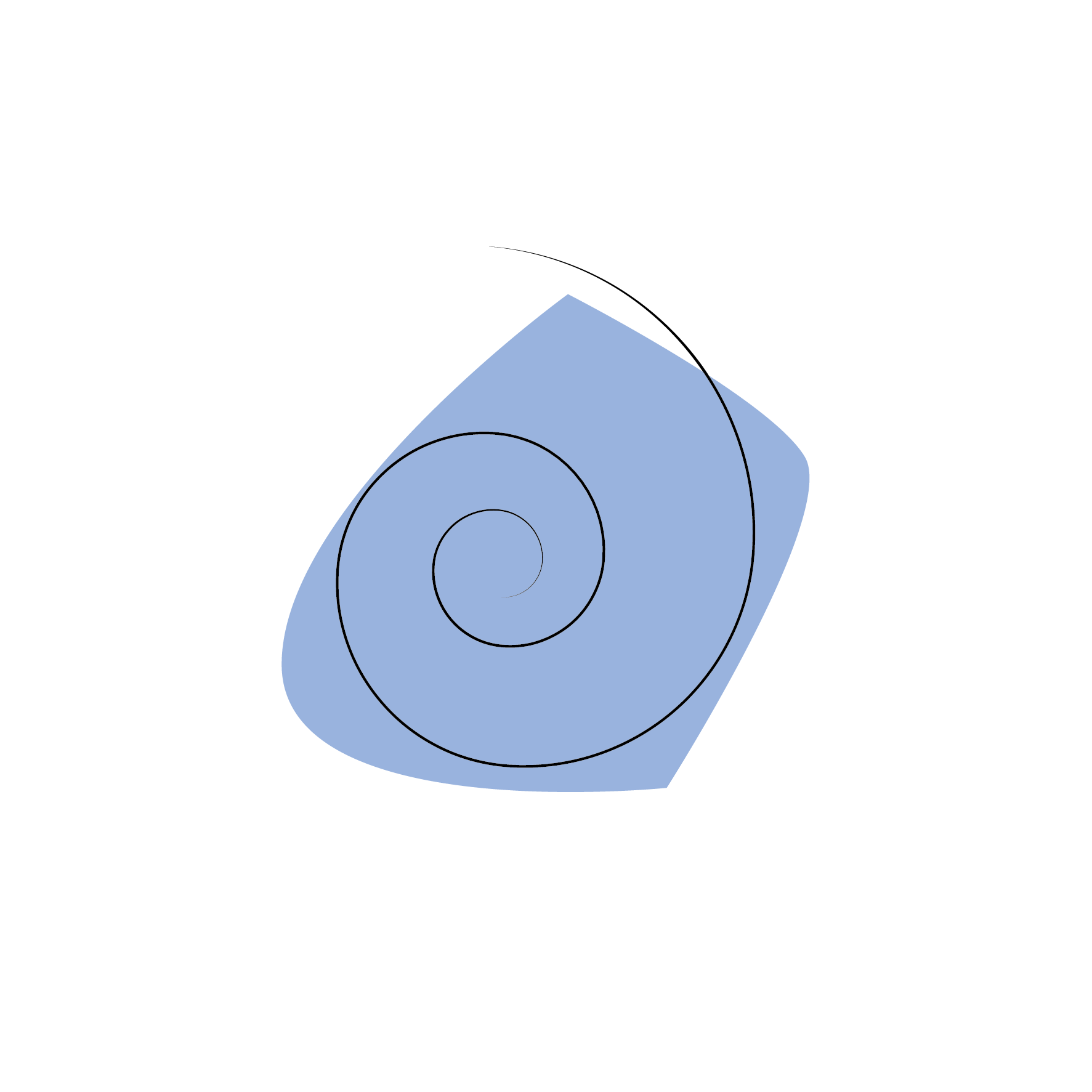 CentreDe formation en Somato-Thérapie(Thérapies psycho-corporelles)